GUIA DIGITAL N°2TAREAASIGNATURA	: Taller de Geometría CURSO		: 1° básico DOCENTE		: Catherin Parra Olguín SEMANA		: 6 al 10 de abril 2020OBJETIVO DE LA CLASE: Identificar según corresponda. ¿Más alto, más bajo? ¿Más corto, más largo?ACTIVIDAD:Responda en el espacio asignado a cada pregunta o en tu cuaderno.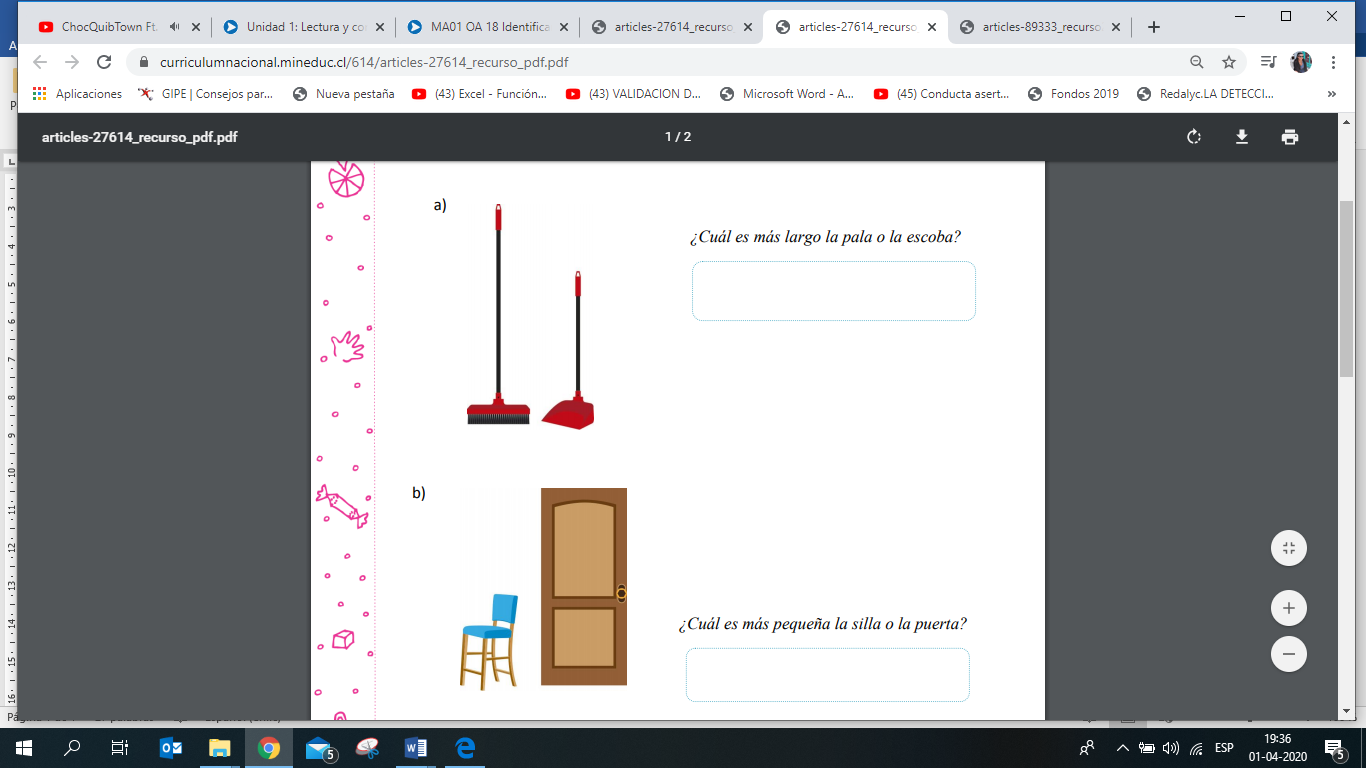 Observe la siguiente imagen de una familia y de acuerdo a ella responda: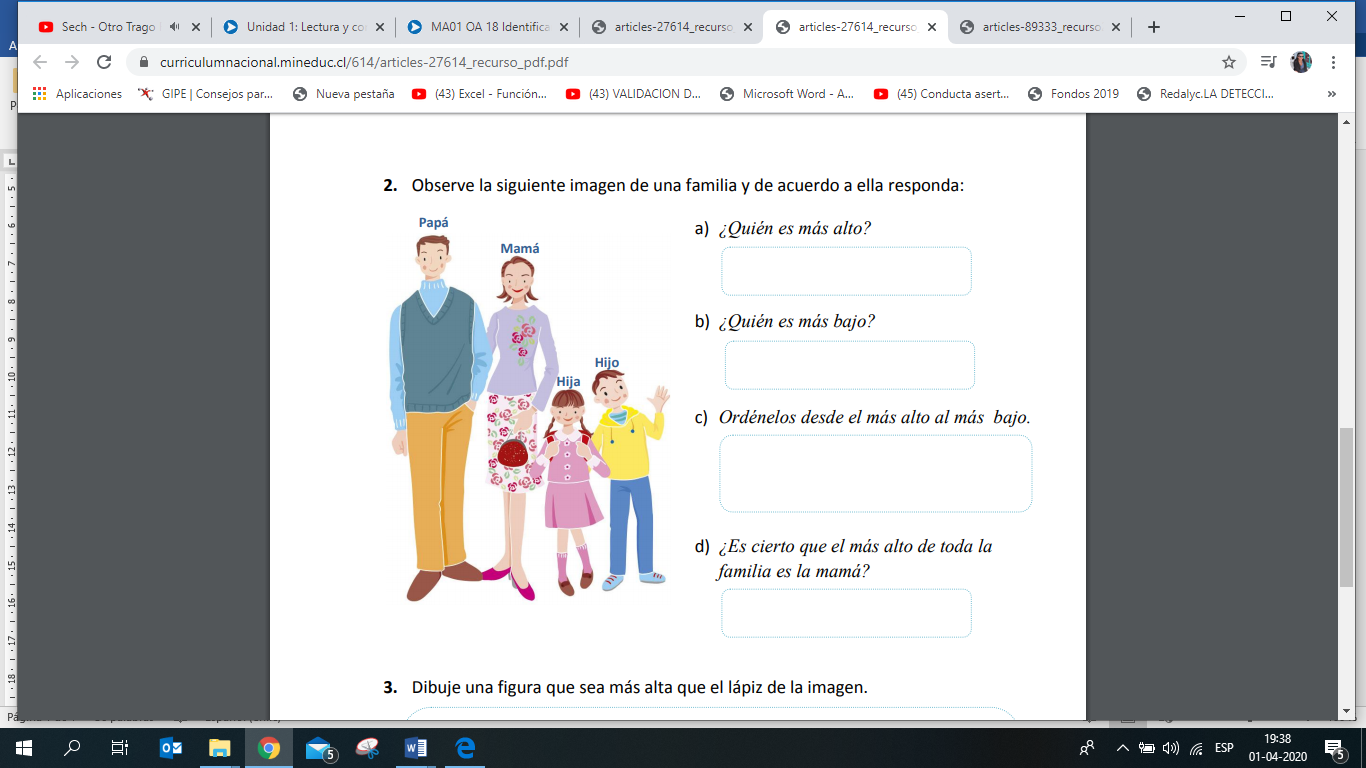 Dibuje una figura que sea más alta que el lápiz de la imagen.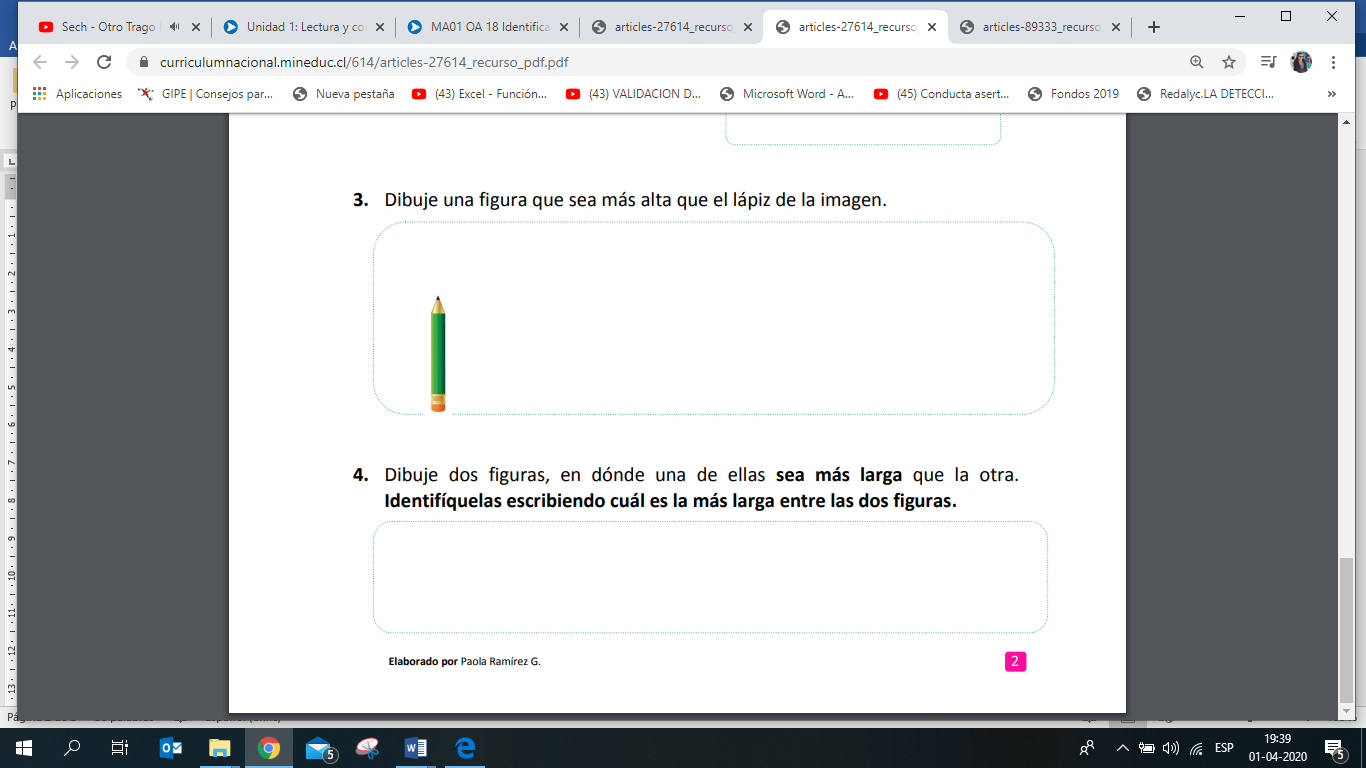 Dibuje dos figuras, en dónde una de ellas sea más larga que la otra. Identifíquelas escribiendo cuál es la más larga entre las dos figuras.SOLUCIONARIO.Queridos alumnos, deseamos que se encuentren bien en sus hogares, confío en que realizaste estas actividades de manera honesta y sin visualizar las respuestas con anterioridad ya que eso no sería correcto para ti, como les digo siempre los profesores ya estudiamos y esto ya lo sabemos, pero ahora es tu oportunidad de aprender y ser aún mejor en tus aprendizajes, ya que tú puedes y eres capaz de esto y de mucho más. Si tienes todo bien te felicito por tu gran trabajo Si te equivocaste, sabrás donde está tu error y lo podrás corregirRecuerda que la honestidad es un valor invaluable y que aprender de los errores te hará un grande en la vida.¡Ahora a disfrutar de un descanso!Un abrazo virtual, tu profesora.1La escoba es más larga.1La silla es más pequeña.2El papá es más alto.2La hija es más baja.2Papá, mamá, hijo e hija.2No es cierto, el más alto es el papá.3       Cualquier objeto que sea más alto que el lápiz será considerado correcto.4    Ejemplo de respuesta: El sacapuntas es más largo que el clip.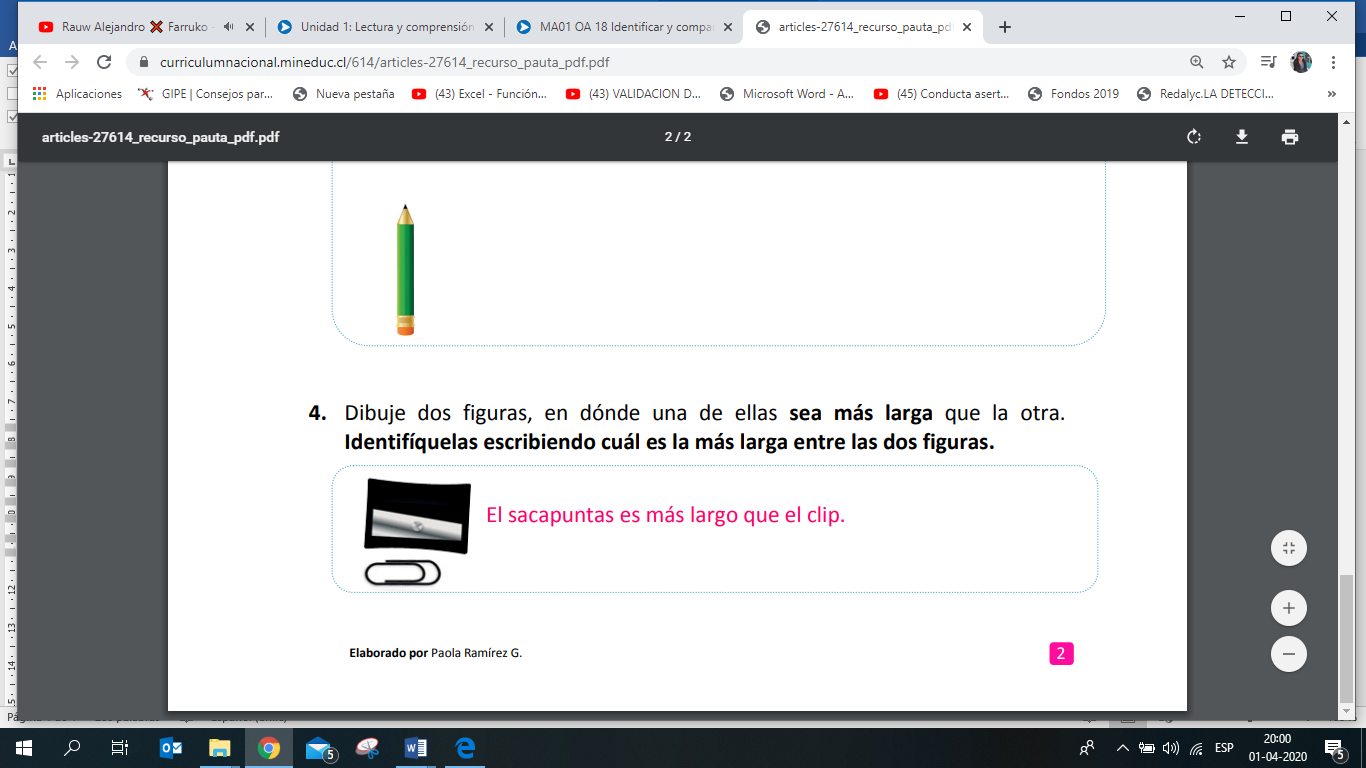 